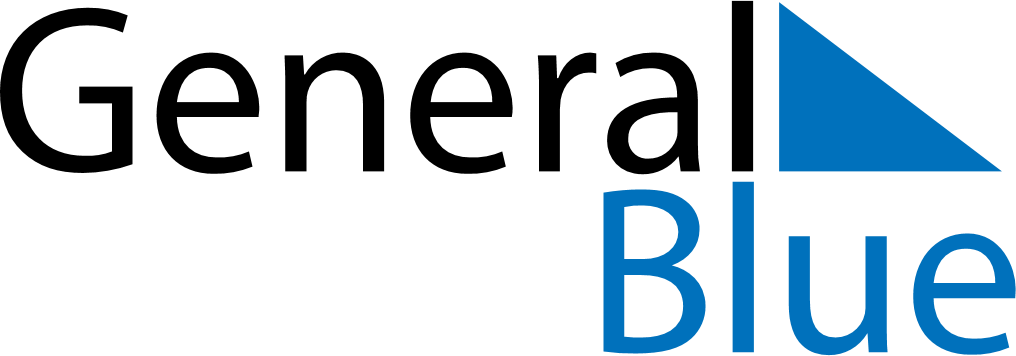 May 2029May 2029May 2029Dominican RepublicDominican RepublicMONTUEWEDTHUFRISATSUN12345678910111213141516171819202122232425262728293031Corpus Christi